АДМИНИСТРАЦИЯНОВОМИХАЙЛОВСКОГО СЕЛЬСКОГО ПОСЕЛЕНИЯМОНАСТЫРЩИНСКОГО РАЙОНА СМОЛЕНСКОЙ ОБЛАСТИ                      П О С Т А Н О В Л Е Н И Еот   27.09.2016г                      №54  д.МихайловкаО внесении изменений в постановление от 15.02.2016 № 7 « Об утверждении Положения о комиссии по соблюдению  требований к служебному поведению муниципальных служащих  Новомихайловского сельского поселения Монастырщинского района Смоленской области и урегулированию конфликта интересов»В соответствии с постановлением Администрации Смоленской области от 30.08.2016 года № 515 «О внесении изменений в Порядок создания  комиссий по соблюдению требований к служебному поведению муниципальных служащих и урегулированию конфликта интересов в органах местного самоуправления, аппаратах избирательных комиссий муниципальных образований Смоленской области»Администрация Новомихайловского сельского поселения Монастырщинского района  Смоленской области постановляет:       1. Внести в постановление Администрации Новомихайловского сельского поселения  Монастырщинского района Смоленской области от 15.02.2016 № 7 «Об утверждении Положения о комиссии по соблюдению  требований к служебному поведению муниципальных служащих и урегулированию конфликта интересов в Администрации Новомихайловского сельского поселения Монастырщинского района Смоленской области» следующие изменения:      1)  подпункт «г» пункта 6  изложить в следующей редакции: «г) представитель отдела по профилактике коррупционных и иных правонарушений Аппарата Администрации Смоленской области»;       2) в приложение №1 включить  в состав  комиссии по соблюдению  требований к  служебному  поведению муниципальных служащих Администрации Новомихайловского сельского поселения Монастырщинского района Смоленской области Прохорова Юрия Витальевича.         2. Разместить настоящее постановление на официальном сайте Администрации Новомихайловского сельского поселения  Монастырщинского района Смоленской области.       3. Контроль за исполнением настоящего постановления оставляю за собой.Глава муниципального образования Новомихайловского сельского поселенияМонастырщинского районаСмоленской области                                                                            С.В.Иванов                                                     ПОЛОЖЕНИЕо комиссии по соблюдению требований к служебному поведению муниципальных служащих Администрации Новомихайловского сельского поселения Монастырщинского района Смоленской области и урегулированию конфликта интересов1. Настоящим Положением определяется порядок формирования и деятельности     комиссии по соблюдению требований к служебному поведению муниципальных служащих муниципального образования Новомихайловского сельского поселения Монастырщинского района Смоленской области и урегулированию конфликта интересов (далее - комиссия).2. Комиссия в своей деятельности руководствуется Конституцией Российской       Федерации, федеральными конституционными законами, федеральными законами, актами Президента Российской Федерации и Правительства Российской Федерации, настоящим Положением. 3. Основной задачей комиссии является содействие муниципальному  образованию    Новомихайловского сельского поселения Монастырщинского района Смоленской области:а) в обеспечении соблюдения муниципальными служащими, замещающими должности муниципальной службы в муниципальном образовании Новомихайловского сельского поселения Монастырщинского района Смоленской области) (далее – муниципальные служащие) ограничений и запретов, требований о предотвращении или урегулировании конфликта интересов, а также в обеспечении исполнения ими обязанностей, установленных Федеральным законом от 25 декабря 2008 года № 273-ФЗ «О противодействии коррупции», другими федеральными законами (далее – требования к служебному поведению и (или) требования об урегулировании конфликта интересов);б) в осуществлении в муниципальном образовании Новомихайловского сельского поселения Монастырщинского района Смоленской области мер по предупреждению коррупции.4. Комиссия рассматривает вопросы, связанные с соблюдением требований к служебному поведению и (или) требований об урегулировании конфликта интересов, в отношении муниципальных служащих. 5. Комиссия образуется правовым актом муниципального образования Новомихайловского сельского поселения Монастырщинского района Смоленской области. Указанным актом утверждаются состав комиссии и порядок ее работы.6. В состав комиссии входят:а) Глава муниципального образования Администрации Новомихайловского сельского поселения Монастырщинского района Смоленской области, который является председателем комиссии; б) Специалист по кадровым вопросам либо должностное лицо Администрации Новомихайловского сельского поселения Монастырщинского района Смоленской области, ответственное за работу по профилактике коррупционных и иных правонарушений, который является секретарем комиссии;   в) Специалисты Новомихайловского сельского поселения Монастырщинского района Смоленской области, определяемые его руководителем.    г) представитель отдела по профилактике коррупционных и иных правонарушений Аппарата Администрации Смоленской области.(подпункт «г» пункта 6 в редакции постановления Администрации Новомихайловского сельского поселения Монастырщинского района  Смоленской области от 27.09.2016 № 54)Заместитель председателя комиссии назначается руководителем Администрации Новомихайловского сельского поселения Монастырщинского района Смоленской области  из числа членов комиссии.Все члены комиссии при принятии решений обладают равными правами. В отсутствие председателя комиссии его обязанности исполняет заместитель председателя комиссии. 7. Руководитель Администрации Новомихайловского сельского поселения Монастырщинского района Смоленской области может принять решение о включении в состав комиссии представителя Общественной палаты Смоленской области.8. Лица, указанные в подпункте «г» пункта 6 и в пункте 7 настоящего Положения, включаются в состав комиссии в установленном порядке по согласованию с научными организациями и образовательными учреждениями среднего, высшего и дополнительного профессионального образования, c Общественной палатой Смоленской области на основании запроса Главы муниципального образования Новомихайловского  сельского поселения Монастырщинского района Смоленской области. Согласование осуществляется в 10-дневный срок со дня получения запроса.9. Число членов комиссии, не замещающих должности муниципальной службы в Администрации  Новомихайловского сельского поселения Монастырщинского района Смоленской области, должно составлять не менее одной четверти от общего числа членов комиссии.10. Состав комиссии формируется таким образом, чтобы исключить возможность возникновения конфликта интересов, который мог бы повлиять на принимаемые комиссией решения.11. В заседаниях комиссии с правом совещательного голоса участвуют:а) непосредственный руководитель муниципального служащего, в отношении которого комиссией рассматривается вопрос о соблюдении требований к служебному поведению и (или) требований об урегулировании конфликта интересов, и определяемые председателем комиссии два муниципальных служащих, замещающих аналогичные должности, замещаемой муниципальным служащим, в отношении которого комиссией рассматривается этот вопрос;б) другие муниципальные служащие; специалисты, которые могут дать пояснения по вопросам муниципальной службы и вопросам, рассматриваемым комиссией; должностные лица иных органов местного самоуправления; представители заинтересованных организаций; представитель муниципального служащего, в отношении которого комиссией рассматривается вопрос о соблюдении требований к служебному поведению и (или) требований об урегулировании конфликта интересов, - по решению председателя комиссии, принимаемому в каждом конкретном случае отдельно не менее чем за три дня до дня заседания комиссии на основании ходатайства муниципального служащего, в отношении которого комиссией рассматривается этот вопрос, или любого члена комиссии.12. Заседание комиссии считается правомочным, если на нем присутствует не менее двух третей от общего числа членов комиссии. Проведение заседаний с участием только членов комиссии, замещающих должности муниципальной службы в Администрации  Новомихайловского сельского поселения Монастырщинского района Смоленской области, недопустимо.13. При возникновении прямой или косвенной личной заинтересованности члена комиссии, которая может привести к конфликту интересов при рассмотрении вопроса, включенного в повестку дня заседания комиссии, он обязан до начала заседания заявить об этом. В таком случае соответствующий член комиссии не принимает участия в рассмотрении указанного вопроса.14. Основаниями для проведения заседания комиссии являются:а) представление Главы муниципального образования  Новомихайловского сельского поселения Монастырщинского района Смоленской области в соответствии с пунктом 2 Положения о проверке достоверности и полноты сведений, представляемых гражданами, претендующими на замещение должностей муниципальной службы, и муниципальными служащими, и соблюдения муниципальными служащими требований к служебному поведению в  Администрации Новомихайловского  сельского поселения Монастырщинского района Смоленской области, утвержденного постановлением Администрации Новомихайловского сельского  поселения  Монастырщинского  района Смоленской области от 27. 07. 2011г.   № 415, материалов проверки, свидетельствующих:о представлении муниципальным служащим недостоверных или неполных сведений, предусмотренных пунктом 2 названного Положения;о несоблюдении муниципальным служащим требований к служебному поведению и (или) требований об урегулировании конфликта интересов;б) поступившее в кадровую службу Администрации Новомихайловского сельского поселения Монастырщинского района Смоленской области в порядке, установленном нормативным правовым актом Администрации Новомихайловского сельского поселения Монастырщинского района Смоленской области обращение гражданина, замещавшего в Администрации Новомихайловского сельского поселения Монастырщинского района Смоленской области должность муниципальной службы, включенную в перечень, утвержденный  решением Совета депутатов Новомихайловского сельского поселения  Монастырщинского района Смоленской области от 14 ноября  2014 № 20 «Об установлении размеров должностных окладов и размеров дополнительных выплат Главе муниципального образования Администрации Новомихайловского сельского поселения Монастырщинского района Смоленской области», при назначении на которые граждане и при замещении которых муниципальные служащие обязаны представлять сведения о своих доходах, расходах, об имуществе и обязательствах имущественного характера, а также сведения о доходах, расходах, об имуществе и обязательствах имущественного характера своих, супруги (супруга) и несовершеннолетних детей, о даче согласия на замещение должности в коммерческой или некоммерческой организации либо на выполнение работы на условиях гражданско-правового договора в коммерческой или некоммерческой организации, если отдельные функции по государственному управлению этой организацией входили в его должностные (служебные) обязанности, до истечения двух лет со дня увольнения с муниципальной службы;заявление муниципального служащего о невозможности по объективным причинам представить сведения о доходах, об имуществе и обязательствах имущественного характера своих супруги (супруга) и несовершеннолетних детей;уведомление муниципального служащего о возникновении личной заинтересованности при исполнении должностных обязанностей, которая приводит или может привести к конфликту интересов;в) представление Главы муниципального образования Новомихайловского сельского поселения Монастырщинского района Смоленской области или любого члена комиссии, касающееся обеспечения соблюдения муниципальным служащим требований к служебному поведению и (или) требований об урегулировании конфликта интересов либо осуществления в органе местного самоуправления мер по предупреждению коррупции.15. Комиссия не рассматривает сообщения о преступлениях и административных правонарушениях, а также анонимные обращения, не проводит проверки по фактам нарушения служебной дисциплины.16. Председатель комиссии при поступлении к нему в порядке, предусмотренном правовым актом Администрации Новомихайловского сельского поселения Монастырщинского района Смоленской области, информации, содержащей основания для проведения заседания комиссии:а) в 3-дневный срок назначает дату заседания комиссии. При этом дата заседания комиссии не может быть назначена позднее семи дней, а в случае, указанном в абзаце четвертом подпункта «б» пункта 14 настоящего Положения, позднее трех со дня поступления указанной информации;б) организует ознакомление муниципального служащего, в отношении которого комиссией рассматривается вопрос о соблюдении требований к служебному поведению и (или) требований об урегулировании конфликта интересов, его представителя, членов комиссии и других лиц, участвующих в заседании комиссии, с информацией, поступившей в кадровую службу, и с результатами ее проверки;в) рассматривает ходатайства о приглашении на заседание комиссии лиц, указанных в подпункте «б» пункта 11 настоящего Положения, принимает решение об их удовлетворении (об отказе в удовлетворении) и о рассмотрении (об отказе в рассмотрении) в ходе заседания комиссии дополнительных материалов.17. Заседание комиссии проводится в присутствии муниципального служащего, в отношении которого рассматривается вопрос о соблюдении требований к служебному поведению и (или) требований об урегулировании конфликта интересов. При наличии письменной просьбы муниципального служащего о рассмотрении указанного вопроса без его участия заседание комиссии проводится в его отсутствие. В случае неявки муниципального служащего или его представителя на заседание комиссии при отсутствии письменной просьбы муниципального служащего о рассмотрении указанного вопроса без его участия рассмотрение вопроса откладывается. В случае вторичной неявки муниципального служащего или его представителя без уважительных причин комиссия может принять решение о рассмотрении указанного вопроса в отсутствие муниципального служащего.18. На заседании комиссии заслушиваются пояснения муниципального служащего (с его согласия) и иных лиц, рассматриваются материалы по существу предъявляемых муниципальному служащему претензий, а также дополнительные материалы.19. Члены комиссии и лица, участвовавшие в ее заседании, не вправе разглашать сведения, ставшие им известными в ходе работы комиссии.20. По итогам рассмотрения вопроса, указанного в абзаце втором подпункта «а» пункта 14 настоящего Положения, комиссия принимает одно из следующих решений:а) установить, что сведения, представленные муниципальным служащим в соответствии с пунктом 2 Положения о проверке достоверности и полноты сведений, представляемых гражданами, претендующими на замещение должностей муниципальной службы, и муниципальными служащими, и соблюдения муниципальными служащими требований к служебному поведению в Администрации Новомихайловского сельского поселения Монастырщинского района  Смоленской области являются достоверными и полными;б) установить, что сведения, представленные муниципальным служащим в соответствии с пунктом 2 Положения, названного в подпункте «а» настоящего пункта, являются недостоверными и  (или) неполными.В этом случае комиссия рекомендует Главе муниципального образования Новомихайловского сельского поселения Монастырщинского района Смоленской области применить к муниципальному служащему дисциплинарное взыскание.21. По итогам рассмотрения вопроса, указанного в абзаце третьем подпункта «а» пункта 14 настоящего Положения, комиссия принимает одно из следующих решений:а) установить, что муниципальный служащий соблюдал требования к служебному поведению и (или) требования об урегулировании конфликта интересов;б) установить, что муниципальный служащий не соблюдал требования к служебному поведению и (или) требования об урегулировании конфликта интересов.В этом случае комиссия рекомендует Главе муниципального образования Новомихайловского сельского поселения Монастырщинского района Смоленской области указать муниципальному служащему на недопустимость нарушения требований к служебному поведению и (или) требований об урегулировании конфликта интересов либо применить к муниципальному служащему дисциплинарное взыскание.22. По итогам рассмотрения вопроса, указанного в абзаце втором подпункта «б» пункта 14 настоящего Положения, комиссия принимает одно из следующих решений:а) дать гражданину согласие на замещение должности в коммерческой или некоммерческой организации либо на выполнение работы на условиях гражданско-правового договора в коммерческой или некоммерческой организации, если отдельные функции по государственному управлению этой организацией входили в его должностные (служебные) обязанности;б) отказать гражданину в замещении должности в коммерческой или некоммерческой организации либо в выполнении работы на условиях гражданско-правового договора в коммерческой или некоммерческой организации, если отдельные функции по государственному управлению этой организацией входили в его должностные (служебные) обязанности, и мотивировать свой отказ.23. По итогам рассмотрения вопроса, указанного в абзаце третьем подпункта «б» пункта 14 настоящего Положения, комиссия принимает одно из следующих решений:а) признать, что причина непредставления муниципальным служащим сведений о доходах, об имуществе и обязательствах имущественного характера своих, супруги (супруга) и несовершеннолетних детей является объективной и уважительной;б) признать, что причина непредставления муниципальным служащим сведений о доходах, об имуществе и обязательствах имущественного характера своих, супруги (супруга) и несовершеннолетних детей не является уважительной.В этом случае комиссия рекомендует муниципальному служащему принять меры по представлению указанных сведений;в) признать, что причина непредставления муниципальным служащим сведений о доходах, об имуществе и обязательствах имущественного характера своих, супруги (супруга) и несовершеннолетних детей необъективна и является способом уклонения от представления указанных сведений. В этом случае комиссия рекомендует руководителю применить к муниципальному служащему дисциплинарное взыскание.23.1. По итогам рассмотрения вопросов, указанных в абзаце четвертом подпункта «б» пункта 14 настоящего Положения, комиссия подготавливает мотивированное заключение на каждое из поступивших уведомлений и принимает одно из следующих решений:а) признать, что при исполнении муниципальным служащим должностных обязанностей конфликт интересов отсутствует;б) признать, что при исполнении муниципальным служащим должностных обязанностей личная заинтересованность приводит или может привести к конфликту интересов. В этом случае комиссия рекомендует муниципальному служащему и (или) руководителю государственного органа принять меры по урегулированию конфликта интересов или по недопущению его возникновения;в) признать, что муниципальный служащий не соблюдал требования об урегулировании конфликта интересов. В этом случае комиссия рекомендует Главе муниципального образования Новомихайловского сельского поселения Монастырщинского района Смоленской области применить к муниципальному служащему конкретную меру ответственности.24. По итогам рассмотрения вопросов, предусмотренных подпунктами «а» и «б» пункта 14 настоящего Положения, при наличии к тому оснований комиссия может принять иное, чем предусмотрено пунктами 20 - 23 настоящего Положения, решение. Основания и мотивы принятия такого решения должны быть отражены в протоколе заседания комиссии.25. По итогам рассмотрения вопроса, предусмотренного подпунктом «в» пункта 14 настоящего Положения, комиссия принимает соответствующее решение.26. Для исполнения решений комиссии могут быть подготовлены проекты правовых актов, решений или поручений Главы муниципального образования Новомихайловского сельского поселения Монастырщинского района Смоленской области, которые в установленном порядке представляются на рассмотрение Главе муниципального образования Новомихайловского сельского поселения Монастырщинского района Смоленской области.27. Решения комиссии по вопросам, указанным в пункте 14 настоящего Положения, принимаются тайным голосованием (если комиссия не примет иное решение) простым большинством голосов присутствующих на заседании членов комиссии.28. Решения комиссии оформляются протоколами, которые подписывают члены комиссии, принимавшие участие в ее заседании. Решения комиссии, за исключением решения, принимаемого по итогам рассмотрения вопроса, указанного в абзаце втором подпункта «б» пункта 14 настоящего Положения, для Главы муниципального образования Новомихайловского сельского поселения Монастырщинского района Смоленской области носят рекомендательный характер. Решение, принимаемое по итогам рассмотрения вопроса, указанного в абзаце втором подпункта «б» пункта 14 настоящего Положения, носит обязательный характер.29. В протоколе заседания комиссии указываются:а) дата заседания комиссии, фамилии, имена, отчества членов комиссии и других лиц, присутствующих на заседании;б) формулировка каждого из рассматриваемых на заседании комиссии вопросов с указанием фамилии, имени, отчества, должности муниципального служащего, в отношении которого рассматривается вопрос о соблюдении требований к служебному поведению и (или) требований об урегулировании конфликта интересов;в) предъявляемые к муниципальному служащему претензии, материалы, на которых они основываются;г) содержание пояснений муниципального служащего и других лиц по существу предъявляемых претензий;д) фамилии, имена, отчества выступивших на заседании лиц и краткое изложение их выступлений;е) источник информации, содержащей основания для проведения заседания комиссии, дата поступления информации в Администрацию Новомихайловского сельского поселения Монастырщинского района Смоленской области;ж) другие сведения;з) результаты голосования;и) решение и обоснование его принятия.30. Член комиссии, несогласный с ее решением, вправе в письменной форме изложить свое мнение, которое подлежит обязательному приобщению к протоколу заседания комиссии и с которым должен быть ознакомлен муниципальный служащий.31. Копии протокола заседания комиссии в 3-дневный срок со дня заседания направляются Главе муниципального образования Новомихайловского сельского поселения Монастырщинского района Смоленской области полностью или в виде выписок из него - муниципальному служащему, а также по решению комиссии - иным заинтересованным лицам.В случае рассмотрения комиссией вопроса, указанного в абзаце четвертом подпункта «б» пункта 14 настоящего Положения, руководителю направляются также уведомления, мотивированные заключения и другие материалы, полученные в ходе предварительного рассмотрения уведомлений.32. Глава муниципального образования Новомихайловского сельского поселения Монастырщинского района Смоленской области обязан рассмотреть протокол заседания комиссии и вправе учесть в пределах своей компетенции, содержащиеся в нем рекомендации при принятии решения о применении к муниципальному служащему мер ответственности, предусмотренных нормативными правовыми актами Российской Федерации, а также по иным вопросам организации противодействия коррупции. О рассмотрении рекомендаций комиссии и принятом решении Глава муниципального образования Новомихайловского сельского поселения Монастырщинского района Смоленской области в письменной форме уведомляет комиссию в месячный срок, а в случае указанном в абзаце четвертом подпункта «б» пункта 14 настоящего Положения, в трехдневный со дня поступления к нему протокола заседания комиссии. Решение Главы муниципального образования Новомихайловского сельского поселения Монастырщинского района Смоленской области оглашается на ближайшем заседании комиссии и принимается к сведению без обсуждения.33. В случае установления комиссией признаков дисциплинарного проступка в действиях (бездействии) муниципального служащего информация об этом представляется Главе муниципального образования Новомихайловского сельского поселения Монастырщинского района Смоленской области для решения вопроса о применении к муниципальному служащему дисциплинарного взыскания.34. В случае установления комиссией факта совершения муниципальным служащим действия (факта бездействия), содержащего признаки административного правонарушения или состава преступления, председатель комиссии обязан передать информацию о совершении указанного действия (бездействии) и подтверждающие такой факт документы в правоприменительные органы в 3-дневный срок, а при необходимости - немедленно.35. Копия протокола заседания комиссии или выписка из него приобщается к личному делу муниципального служащего, в отношении которого рассмотрен вопрос о соблюдении требований к служебному поведению и (или) требований об урегулировании конфликта интересов.36. Организационно-техническое и документационное обеспечение деятельности комиссии, а также информирование членов комиссии о вопросах, включенных в повестку дня, о дате, времени и месте проведения заседания, ознакомление членов комиссии с материалами, представляемыми для обсуждения на заседании комиссии, осуществляются кадровой службой Администрации Новомихайловского  сельского поселения Монастырщинского района Смоленской области.                                                                                                           УТВЕРЖДЕНОпостановлением Администрации Новомихайловского сельского поселения Монастырщинского района Смоленской областиот 15 февраля 2016 г. № 7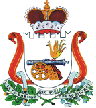 